Azərbaycan Respublikası Ali Məhkəməsinin________________________Kollegiyasına (Azərbaycan Respublikası Ali Məhkəməsinin ünvanı)KASSASİYA ŞİKAYƏTİ1. Kassasiya şikayəti verən şəxs1.1. Ad (fiziki və ya hüquqi şəxsin):_________________________________________________1.2. Soyad (fiziki şəxsin):___________________________________________________________1.3. Ata adı (fiziki şəxsin):__________________________________________________________1.4. Şəxsiyyət vəsiqəsinin seriyası, nömrəsi və fərdi identifikasiya nömrəsi (FİN) (fiziki şəxsin):__________________________________________________________________________VÖEN (hüquqi şəxsin və ya fərdi sahibkar statusuna malik fiziki şəxsin):________________1.5. Ünvan (yaşayış yeri və ya olduğu yer (həm faktiki, həm də rəsmi qeydə alındığı ünvanı), yazışmaların aparılmasının istənildiyi digər ünvan) ______________________________________1.6. Elektron poçt ünvanı:__________________________________________________________1.7. Mobil telefon nömrəsi (və ya nömrələri):_________________________________________1.8. Kassasiya şikayəti verən şəxsin işdə prosessual vəziyyəti __________________________2. Kassasiya şikayəti verən şəxsin vəkili2.1. Ad:__________________________________________________________________________2.2. Soyad:_______________________________________________________________________2.3. Ata adı:______________________________________________________________________2.4. Ünvan (yaşayış yeri və ya olduğu yer (həm faktiki, həm də rəsmi qeydə alındığı ünvanı), yazışmaların aparılmasının istənildiyi digər ünvan)______________________________________2.5. Elektron poçt ünvanı:__________________________________________________________2.6. Mobil telefon nömrəsi (və ya nömrələri):_________________________________________2.7. Fəaliyyət forması:2.7.1. Fərdi qaydada                       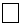 2.7.2. Vəkillik qurumu tərkibində Vəkillik qurumunun adı __________________________________________________________2.8. Orderin nömrəsi və tarixi ______________________________________________________3. Kassasiya şikayəti verən şəxsin qanuni nümayəndəsi və ya nümayəndəsi3.1. Ad:_________________________________________________________________________3.2. Soyad:______________________________________________________________________3.3. Ata adı: _____________________________________________________________________3.4. Ünvan (yaşayış yeri və ya olduğu yer (həm faktiki, həm də rəsmi qeydə alındığı ünvanı), yazışmaların aparılmasının istənildiyi digər ünvan)______________________________________3.5. Elektron poçt ünvanı: _________________________________________________________3.6. Mobil telefon nömrəsi (və ya nömrələri):_________________________________________3.7. Etibarnamə (və ya səlahiyyəti təsdiq edən digər sənəd):3.7.1. Etibarnamənin nömrəsi ______________________________________________________3.7.2. Kim tərəfindən təsdiq edilmişdir: _____________________________________________3.7.3. Verilmə tarixi: _____________________________________________________________3.7.4. Qüvvədə olma müddəti: _____________________________________________________4. Barəsində şikayət verilən məhkəmə qətnaməsi və ya qərardadı haqqında məlumat4.1. Qətnaməni və ya qərardadı qəbul etmiş məhkəmənin adı _________________________4.2. Qətnamə və ya qərardadın tarixi və nömrəsi ____________________________________Qətnamə  Qərardad 4.3. Şikayət olunan qətnamə və ya qərardadın alınma tarixi:____________________________4.4. Mübahisənin predmeti _______________________________________________________5. Maddi hüquq normalarının pozulması və ya düzgün tətbiq edilməməsinə dair dəlillərBu hissədə şikayət olunan qətnamə və ya qərardad çıxarılarkən pozulduğu və ya düzgün tətbiq edilmədiyi iddia olunan hər bir maddi hüquq norması sıralanmaqla göstərilməlidir. Göstərilmiş hər bir normanın qarşısında pozuntunun və ya düzgün tətbiq edilməmənin nədən ibarət olduğuna və bu halların nə ilə nəticələndiyinə dair mövqeni aydın şəkildə ifadə edən izah verilməlidir.6. Prosessual hüquq normalarının pozulması və ya düzgün tətbiq edilməməsinə dair dəlillərBu hissədə şikayət edilən qətnamə və ya qərardad çıxarılarkən pozulduğu və ya düzgün tətbiq edilmədiyi iddia olunan hər bir prosessual hüquq norması sıralanmaqla göstərilməlidir. Göstərilmiş hər bir normanın qarşısında pozuntunun və ya düzgün tətbiq edilməmənin nədən ibarət olduğuna və bu halların nə ilə nəticələndiyinə dair mövqeni aydın şəkildə ifadə edən müvafiq izah verilməlidir.7. Məhkəmə təcrübəsinin vahidliyinin pozulmasına dair dəlillər8. Digər məsələlərKassasiya şikayəti verən şəxsin məhkəmənin nəzərinə çatdırmaq istədiyi digər hüquqi məsələlər.9. Kassasiya şikayəti verən şəxsin tələbiBu hissədə kassasiya şikayəti verən şəxs özünün tələblərini aydın göstərməli, yəni, məhkəmə aktının tam və ya qismən ləğv edilməsinə, eləcə də iş üzrə yeni qərar çıxarılmasına və ya işin təkrar apellyasiya baxışına göndərilməsinə dair tələblərini dəqiq bildirməlidir.10. Kassasiya şikayətinə əlavə edilmiş sənədlərDövlət rüsumunun ödənilməsini təsdiq edən sənəd, order, etibarnamə, vəsatətlər və s.11. İmza və tarix11.1. Kassasiya şikayəti verən şəxsin və ya onun nümayəndəsinin imzası.Şikayət hüquqi şəxs tərəfindən verildikdə onu imzalamaq hüququ olan şəxs tərəfindən imzalanmalı və möhürlə təsdiq olunmalıdır.11.2. Vəkilin imzası11.3. Tarix.